City of Stanhope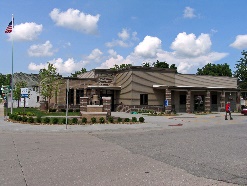 	600 Main Street, P.O. Box 128	Stanhope, Iowa 50246-0128	Telephone: 515.826.3290	Facsimile: 515.826.4290City Council Proceedings June 20, 2023ROLL CALLMayor Pro-Tem Jeff Schroeder, at the Community Center located at 600 Main Street, called the special meeting of the Stanhope City Council to order at 4:00 P.M. on June 20, 2023. Members answering roll call were: Vickie Anderson, Beau Jensen, Shaunna Zanker, and Jeff Schroeder. Council member Terry Painton was absent. Clerk Neuberger acted in the position of Secretary.CONSENT AGENDAMotion by Vickie Anderson, seconded by Shaunna Zanker, to approve the consent agenda consisting of the following: B-1. Approval of the agenda for 06/20/2023, notice of which was published as prescribed by 1-4 .0105 (2) of the Stanhope Code of Ordinances, 2008 on 06/18/2023, Vickie Anderson-aye, Beau Jensen-aye, Jeff Schroeder, and Shaunna Zanker-aye. Motion carried.OPEN PUBLIC HEARINGMotion by Shaunna Zanker, seconded by Beau Jensen to open the public hearing on the amendment of the 2022-2023 city-operating budget. Mayor Pro-Tem Schroeder opened the public hearing on the 2022-2023 city-operating budget at 4:00 PM. Roll Call: Vickie Anderson-aye, Beau Jensen-aye, Shaunna Zanker-aye, and Jeff Schroeder. Motion Carried.  No questions from the public or council.CLOSE PUBLIC HEARINGMotion by Beau Jensen, seconded by Vickie Anderson to close the public hearing on the 2022-2023 city operating budget. Mayor Pro-Tem Schroeder closed the public hearing on the 2022-2023 city-operating budget at 4:01pm Roll Call: Vickie Anderson-aye, Beau Jensen-aye, Shaunna Zanker-aye, and Jeff Schroeder-aye. Motion carried.RESOLUTION 2022-2023-10Motion by Vickie Anderson, seconded by Beau Jensen, to approve Resolution 2022-2023-10, a Resolution approving the first amendment of the 2022-2023 city-operating budget for the period of 07/01/2022-06/30/2023. Roll Call: Vickie Anderson-aye, Beau Jensen-aye, Jeff Schroeder- aye, and Shaunna Zanker-aye. Motion carried. Mayor Pro-Tem Schroeder declared RESOLUTION 2022-2023-10, duly adopted.RESOLUTION 2022-2023-11Motion by Vickie Anderson, seconded by Beau Jensen, to approve Resolution 2022-2023-11, a Resolution approving Mayor Pro-Tem Jeff Schroeder authorization for banking, official signatures, etc. Roll Call: Beau Jensen-aye, Vickie Anderson-aye, Jeff Schroeder-aye, and Shaunna Zanker-aye. Motion carried. Mayor Pro-Tem Schroeder declared RESOLUTION 2022-2023-11, duly adopted.ContinuedCity of Stanhope AgendaStanhope City Council MeetingTuesday June 20, 2023 at 4:00 P.M.PROCESS TO APPOINT NEW MAYORMotion by Beau Jensen, seconded by Shaunna Zanker to approve the process to appoint interim Mayor for the remaining term (ending December 31, 2023). Interested residents can submit letters of interest to Clerk Neuberger no later than 4:00pm on July 3, 2023. Public Notice will be posted and has been sent to the newspaper for publication. Letters will be read at the regular council meeting on July 11, 2023 and council will appoint at that time. Process was determined with the advice of Hamilton County Auditor and Iowa Code 372.13 (2a). If the council would choose to not appoint or if no letters of interest are submitted, Clerk Neuberger would need to notify the Hamilton Co Auditor and they would determine if we need to hold a special election. Roll Call: Shaunna Zanker-aye, Vickie Anderson-aye, Jeff Schroeder-aye, Beau Jensen-aye. Motion Carried.ADJOURNMENTMotion by Vickie Anderson, seconded by Shaunna Zanker, to adjourn the meeting. Vickie Anderson-aye, Beau Jensen-aye, Shaunna Zanker-aye, and Jeff Schroeder-aye. Motion carried. Motion carried. Time: 4:08 P.M.ATTESTATIONToni Neuberger, City Clerk		Jeff Schroeder, Mayor Pro-TemATTEST:          Toni Neuberger, City Clerk                      			Jeff Schroeder, Mayor Pro-Tem      